Patrones geométricos Observa las siguientes secuencias y encuentra la variante o el patrón de cambio de cada secuencia.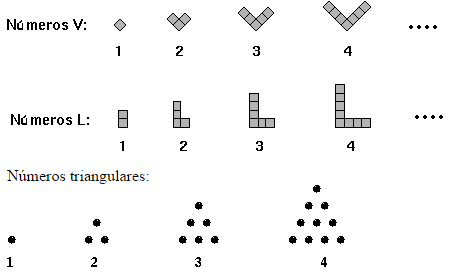 Tareas: La idea es que en parejas o en grupos observen cada una de estas 3 secuencias geométricas contesten la guía de preguntas orientadoras que los llevarán a encontrar la fórmula que generaliza el patrón de cada figura.1°. Cuenta cuántos cuadrados o bolitas forman la fig. 1, fig. 2, fig. 3 y la fig 4.  de cada secuencia.2ª Calcula luego el # de cuadritos para la figura Nº 5. (dibuja el 5ª arreglo si necesario)3ª Organiza estos datos en la siguiente tabla:Secuencia Números en V			Secuencia Números en LSecuencia Números Triangulares4°. Describan que particularidades observan en los datos de cada secuencia Numérica.Secuencia Números en VSecuencia Números en LSecuencia Números Triangulares4°. Ahora para el arreglo N° 24 cuantos cuadros se requieren.  Escribe la regla o formula que utilízate. Explica tus razonamientos 5º. Para probar la formula utiliza nuevamente las siguientes tablas Secuencia Números en V			Secuencia Números en LSecuencia Números TriangularesFigura Nº12345Nº de cuadrosFigura Nº12345Nº de Cuadros Figura Nº12345Nº de BolitasFigura Nº12345243364Nº de cuadrosFigura Nº12345243364Nº de Cuadros Figura Nº12345143364Nº de Bolitas